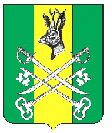 АДМИНИСТРАЦИЯ СЕЛЬСКОГО ПОСЕЛЕНИЯ «НОМОКОНОВСКОЕ»                                  ПОСТАНОВЛЕНИЕ«16» 09.2022 года											№ 31с. Номоконово«Об отмене постановления «Об ограничении времени, условий и мест розничной продажи  алкогольной продукции на территории сельского поселения «Номоконовское» «24» 06.2021г  № 25»На основании протеста   межрайонного прокурора № 07-22б-2022 г от 08.09.2022 года на постановление № 25 от 24.06.2021 года  «Об ограничении времени, условий и мест розничной продажи  алкогольной продукции на территории сельского поселения «Номоконовское», администрация сельского поселения «Номоконовское» постановляет:1.Постановление № 25 от 24.06.2021 года   «Об ограничении времени, условий и мест розничной продажи  алкогольной продукции на территории сельского поселения «Номоконовское»,  отменить.2. Настоящее постановление опубликовать (обнародовать) в соответствии с Уставом сельского поселения «Номоконовское»Глава сельского поселения «Номоконовское»					С.В. Алексеева